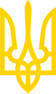 ЗАКОН УКРАЇНИПро внесення зміни до розділу X "Прикінцеві та перехідні положення" Закону України "Про публічні закупівлі" щодо запобігання виникненню і поширенню коронавірусної хвороби (COVID-19)Верховна Рада України постановляє:I. Абзац четвертий пункту 31 розділу X "Прикінцеві та перехідні положення" Закону України "Про публічні закупівлі" (Відомості Верховної Ради України, 2019 р., N 45, ст. 289; 2020 р., N 16, ст. 100; 2021 р., N 36, ст. 308) викласти в такій редакції:"Установити, що на період дії встановленого Кабінетом Міністрів України карантину, відповідно до Закону України "Про захист населення від інфекційних хвороб", закупівля товарів (крім лікарських засобів, вакцин або інших медичних імунобіологічних препаратів, розхідних матеріалів для надання медичної допомоги хворим на COVID-19 та медичних виробів для вакцинації від COVID-19, медичного обладнання для закладів охорони здоров'я, що надають допомогу пацієнтам, хворим на COVID-19, систем постачання медичних газів), робіт та послуг, пов'язаних з проектуванням та встановленням систем постачання медичних газів (у тому числі кисневих станцій, кріогенних ємностей, мереж централізованого киснепостачання та їх складових), а також інших послуг, необхідних для виконання заходів, спрямованих на запобігання виникненню і поширенню, локалізацію та ліквідацію спалахів, епідемій та пандемій коронавірусної хвороби (COVID-19), здійснюється в порядку, встановленому цим Законом для спрощених закупівель".II. Прикінцеві положення1. Цей Закон набирає чинності з дня, наступного за днем його опублікування.2. Кабінету Міністрів України у місячний строк з дня набрання чинності цим Законом:привести свої нормативно-правові акти у відповідність із цим Законом;забезпечити приведення міністерствами, іншими центральними органами виконавчої влади їх нормативно-правових актів у відповідність із цим Законом.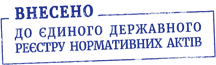 Президент УкраїниВ. ЗЕЛЕНСЬКИЙм. Київ
18 листопада 2021 року
N 1901-IX© ТОВ "Інформаційно-аналітичний центр "ЛІГА", 2022
© ТОВ "ЛІГА ЗАКОН", 2022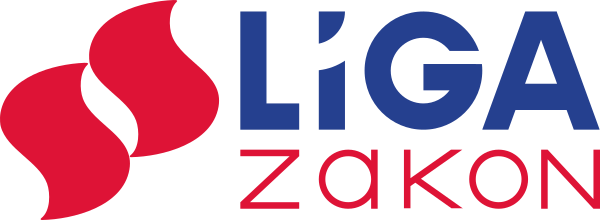 